Приложение № 8 к извещению о проведении открытого аукциона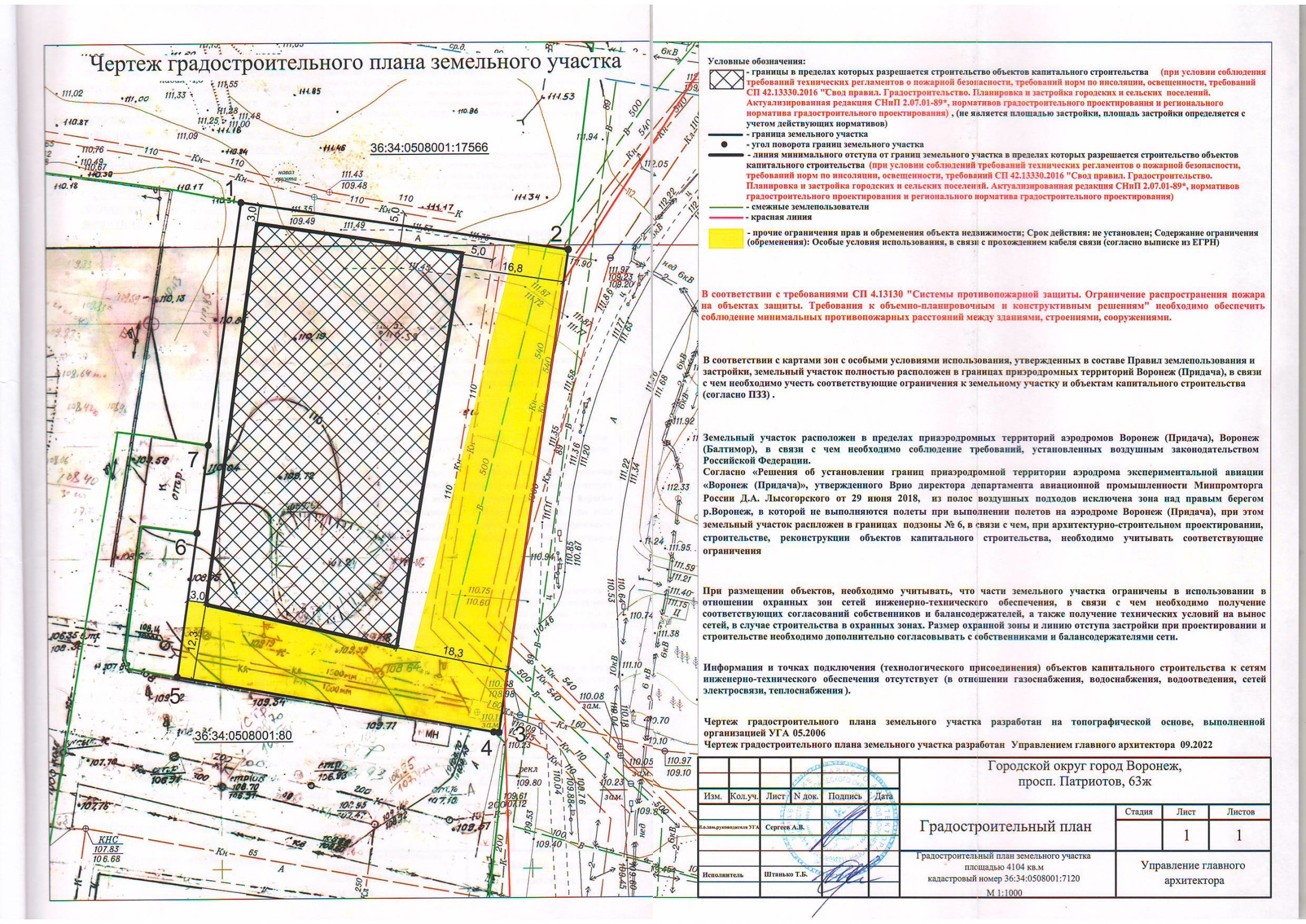 